Добрый день, дорогие родители!Игры по математике для дошкольников в домашних условиях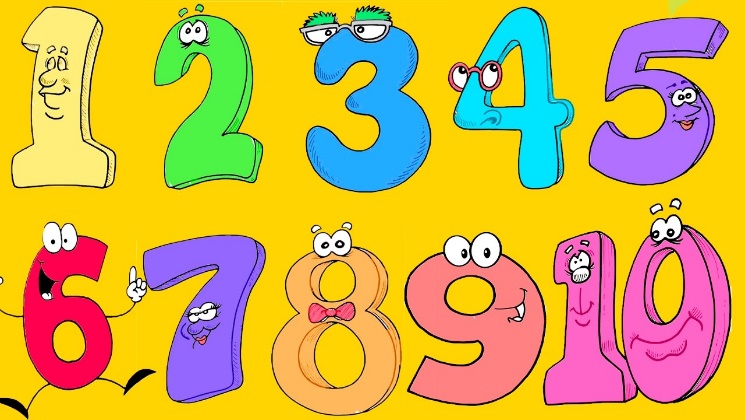 Математическое мышление — это умение сравнивать, систематизировать, классифицировать, обобщать, делать выводы, умозаключения.Развитие математического мышления связано с овладением математическими понятиями, а значит, с развитием речи, обогащением словаря. В речи ребенка постепенно появляются слова «столько», «сколько», «множество», «больше», «меньше», «больше чем на», «равно», «одинаково», «вчера», «сегодня», «завтра», «время», «мера», «число».Математическое образование включает и развитие воображения, фантазии.Мышление ребенка позволяет выделять те отдельные признаки предметов, на которые раньше обращали его внимание взрослые. Дети, играя в предложенные игры и упражнения, активно используют прилагательные со значением цвета, формы, размера.К концу четырех лет ребенок может себе представить то, чего никогда не видел. В его речи появляются слова «сегодня», «вчера», «сначала», «потом» — а это означает, что он уже ощущает себя в протяженном во времени мире.Формирование элементарных математических представлений является средством умственного развития ребенка, его познавательных способностей. Но не стоит забывать, что владение знаниями, умениями, навыками невозможно без активности и самостоятельности ребенка — без его уверенности в себе, в своих силах и способностях.Поощряйте своего ребенка в желании учиться! Не стремитесь сделать всё сразу! Выполняйте задания от простых к сложным. Если ребёнок что – то не понял вернитесь к заданию, разберите его подробно, выясняете, что именно он не понял, объясните материал заново! Закрепите повторением материала на другой день! «Много – мало, больше – меньше»Игра на усвоение ребенком понятии «много, «мало», «один», «несколько», «больше», «меньше», «поровну»❀ Данную игру можно проводить во время прогулки или дома.      ❀ Попросите ребенка назвать предметы, которых много, мало или одиночные. Например, стульев много, стол один; книг много, животных мало.❀ Положите перед ребенком карточки разного цвета. Пусть зеленых карточек будет девять, а красных — пять. Спросите, каких карточек больше, каких меньше. Добавьте еще четыре красных карточки. Что теперь можно сказать?«У кого больше»Необходимый инвентарь: игральный кубик, пуговицы (или конфеты, орехи), глубокая тарелка или коробка.❀ Положите пуговицы в тарелку.❀ По очереди бросайте кубик. По выпавшему на кубике числу берете нужное количество пуговиц из тарелки. Когда тарелка опустеет — подведите итог.❀ Выигрывает тот, у кого пуговиц больше.«Правильный счет»Игра помогает усвоению порядка следования чисел натурального ряда, закрепляет навыки прямого и обратного счетаНеобходимый инвентарь: мяч.❀ Все члены семьи встают кругом. Перед началом договариваются, в каком порядке (прямом или обратном) будут считать. Затем бросают мяч и называют число. Тот, кто поймал мяч, продолжает счет, перебрасывая мяч следующему игроку. Игра проходит в быстром темпе.«Счет на слух»Необходимый инвентарь: карточки с изображениями предметов от 1 до 10, счетные палочки (или пуговицы), дудочка (или барабан, бубен).❀ Покажите ребенку карточку с картинками и предложите продудеть или постучать столько раз, сколько предметов изображено на карточке. Считайте вслух: «Один, два, три...».❀ Вы стучите или дудите, а ребенок, считая вслух вместе с вами, выкладывает нужное количество счетных палочек. Вначале палочки выкладываются после каждого удара. Затем усложните задание: сначала ребенок должен прослушать удары, считая их, а затем выложить нужное число счетных палочек.«Кто где находиться»Игра учит ребенка различать положение предметов в пространстве (впереди, сзади, между, посередине, справа, слева, внизу, вверху)Необходимый инвентарь: любые игрушки.❀ Расставьте игрушки в разных местах комнаты. Спросите ребенка, какая игрушка стоит впереди, позади, рядом, далеко и т. д. Спросите, что находится сверху, что снизу,- что справа, слева и т. д.«Праздничный обед»Необходимый инвентарь: все мягкие игрушки, какие есть в доме, счетные палочки (или пуговицы).❀ Поставьте перед малышом игрушки животных. Предложите их «покормить».❀ Вы будете называть число, а он выкладывать перед каждой игрушкой нужное количество палочек (пуговиц).«Счетовод»Необходимый инвентарь: любая игрушка, которую можно спрятать.❀ Выбирают водящего, который на время выходит из комнаты. Дети (взрослый), оставшиеся в комнате, прячут игрушку и зовут водящего обратно.❀ Водящему дают инструкции, где можно найти игрушку. Например, «Пройди вперед два шага, поверни налево и сделай еще три шага» и т. д.❀ Усложнить задание можно тем, что вместо словесного инструктирования по поиску игрушки можно составить план-схему.«Цифровые стаканчики»Необходимый инвентарь: десять стаканчиков из-под йогурта, небольшая игрушка, помещающаяся в стаканчик.❀ На каждый стаканчик наклейте цифру.❀ Выберите водящего. Он должен отвернуться. За это время спрячьте под один из стаканчиков игрушку.❀ Водящий поворачивается и угадывает, под каким стаканчиком спрятана игрушка. Он спрашивает: «Под первым стаканчиком? Под шестым?» и так далее, пока не угадает.❀ Можно отвечать подсказками: «Нет, больше», «Нет, меньше».«Прочитаем, посчитаем»❀ Читая ребенку книжку, попросите его отложить столько счетных палочек, сколько, например, было зверей в сказке. После того как вы сосчитали, сколько в сказке зверюшек, спросите, кого было больше, а кого — меньше, кого — одинаковое количество.❀ Сравнивайте игрушки по величине. Кто больше — зайка или мишка? Кто меньше? Кто такого же роста?«Сказочник – счетовод»❀ Вместе с ребенком можно придумывать сказки с числительными. Начните, к примеру, так:«Жил был папа Миша медведь со своей семьей: женой медведицей Машей, тремя сыночками и лапочкой-дочкой. Рядом с ними жил его брат — медведь Потап. У него тоже была семья: жена Даша и пять маленьких медвежат. Часто к ним в гости приезжала бабушка и дедушка. Когда они собирались все вместе у кого-нибудь дома, начиналось настоящее веселье...».❀ Можно зарисовывать сказку или просто отмечать каждого героя придуманным значком (кружком, треугольником и т. д.) счетной палочкой или пуговичкой.❀ Можно рассказывать сказки про цифры. Например,«Жила была цифра Пять. Однажды ей стало скучно сидеть дома, и она отправилась на прогулку в лес. Взяла с собой корзиночку, немного печенья и воды. Шла она, шла и вдруг...».«Геометрические фигуры»Необходимый инвентарь: счетные палочки (или спички).❀ Расскажите ребенку об основных геометрических фигурах: квадрат, прямоугольник, треугольник, ромб❀ Вместе с ребенком начните составлять геометрические фигуры из палочек. Затем попросите его делать это самостоятельно.❀ Попробуйте составлять фигуры разного размера, с разным количеством палочек.❀ Учите ребенка сравнивать фигуры.❀ Еще один вариант — комбинированные фигуры, у которых некоторые стороны будут общими. Например, из пяти палочек нужно одновременно составить квадрат и два одинаковых треугольника или из десяти палочек сделать два квадрата — большой и маленький (маленький квадрат составляется из двух палочек внутри большого).❀ Комбинируя счетные палочки, ребенок закрепляет знания математических понятий: «число», «больше», «меньше», «столько же», «фигура», «треугольник».«Волшебные палочки»Необходимый инвентарь: счетные палочки или коробок спичек❀ Вместе с ребенком с помощью счетных палочек начните составлять цифры или буквы.❀ Рядом с составленной цифрой попросите ребенка выложить соответствующее ей количество счетных палочек.«Ориентируемся на бумаге»Необходимый инвентарь: пуговицы (большие и маленькие) и листок бумаги.❀ Задача — научить ребенка правильно ориентироваться в пространстве, на листе бумаги.❀ Пусть ребенок по вашей инструкции положит пуговицы в нужном месте. Например, «Положи большую пуговицу в центре листка, еще одну — в правом углу, еще — под лист бумаги в середине» и т. д.❀ Если эго задание выполнено без ошибок, приступите к более сложному. Попросите малыша: «Положи маленькую пуговицу над большой пуговицей, которая лежит на листе бумаги (под бумагой)». (Или: слева от большой пуговицы, которая лежит в левом углу листа; справа у большой пуговицы, которая лежит в правом нижнем углу листа и т. п.)❀ Сложность задания увеличивайте постепенно, от занятия к занятию, но ни в коем случае не в течение одного занятия! Если ребенок стал испытывать трудности, вернитесь к более простому заданию. Не волнуйтесь, это временная ситуация.«Назови предмет определённой формы»❀ Закреплять умение детей узнавать и называть предметы прямоугольной формы, а также квадратной, круглой и т.д.❀ Ребёнку предлагается назвать как можно больше предметов прямоугольной, квадратной, круглой формы. ❀ За каждый правильный ответ ребенок получает пуговицу или другую фишку.❀ Выигрывает тот, у кого больше всего фишек.«Расставь по порядку»❀ Упражнять детей в счете.❀ На столе игрушки: слоненок, утенок, паук, божья коровка, змейка ❀ Предлагается расставить их по порядку: первым должен стоять тот, у которого меньше всего ног, а последним – у кого больше всего ног. Между змейкой и пауком поставь божью коровку и. т. д.Желаю успехов, Паисова Л.А.